Juraj Mesko, starosta obce Topoľčianky,  Tel. 037/ 630 1222,   mob. tel.: 0905 227839 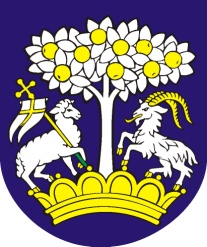 V Topoľčiankach  14.februára  2018P O Z V Á N K AV súlade s § 12 ods. 1 zákona SNR č. 369/1990 Zb. o obecnom zriadení v znení neskorších predpisov a § 5 Rokovacieho poriadku Obecného zastupiteľstva v Topoľčiankach z v o l á v a m26. zasadnutie Obecného zastupiteľstva v Topoľčiankach, ktoré sa uskutoční dňa 22.februára 2018 /štvrtok   / o 17,00 hod. v malej sále Domu kultúry a služieb obce TopoľčiankyP r o g r a m : OtvorenieVoľba návrhovej komisie, overovateľov zápisnice, určenie zapisovateľa – predkladá Juraj Mesko – starosta obceRôzneSpráva  o inventarizácii majetku obce  k 31.12.2017 – predkladá Ing. Vladimír ČulíkSpráva o plnení rozpočtu obce za rok 2017  – predkladá Ing. Bartolomej PavkovNávrh na schválenie opakovaného uzatvorenia nájomných  zmlúv v 18 b.j. - predkladá JUDr. Ružena GräffováDodatok k VZN č. 2/2018 o určení výšky dotácie na mzdy a prevádzku na dieťa materskej školy a dieťa školského zariadenia na kalendárny rok 2018 – predkladá  Mgr. Eva ChrapkováPoskytnutie dotácie  na záujmové vzdelávanie detí v CVČ na rok 2018  – predkladá Mgr. Eva ChrapkováŽiadosti  o dotácie z rozpočtu obce pre rok 2018 -  predkladá Ing. Jaroslav HrdlovičPrerokovanie zámeru na prenájom obecného pozemku - predkladá JUDr. Ružena GräffováPrenájom obecného majetku – pozemkov, v zmysle schválených zámerov - predkladá JUDr. Ružena GräffováŽiadosti občanov a organizáciíInterpelácie poslancovZáverJuraj Mesko  v.r.  	 starosta obce